Supplementary Figure 1. Primary screening of FASN siRNA by cell cytotoxicity assayNotes: Proliferation of SK-BR3 cells in different concentration of FASN-siRNA containing liposomal formulations. SK-BR3 cells were grown in 96 well plates treated at different concentration (0-200 nM) of siRNA with various formulations of liposomes for 48 h and the percentage of cell viability was measured by cell cytotoxicity assay. The sham liposomes contained the scrambled siRNA instead of FASN. Data represent mean percentages of viable cells ± SD of three independent experiments.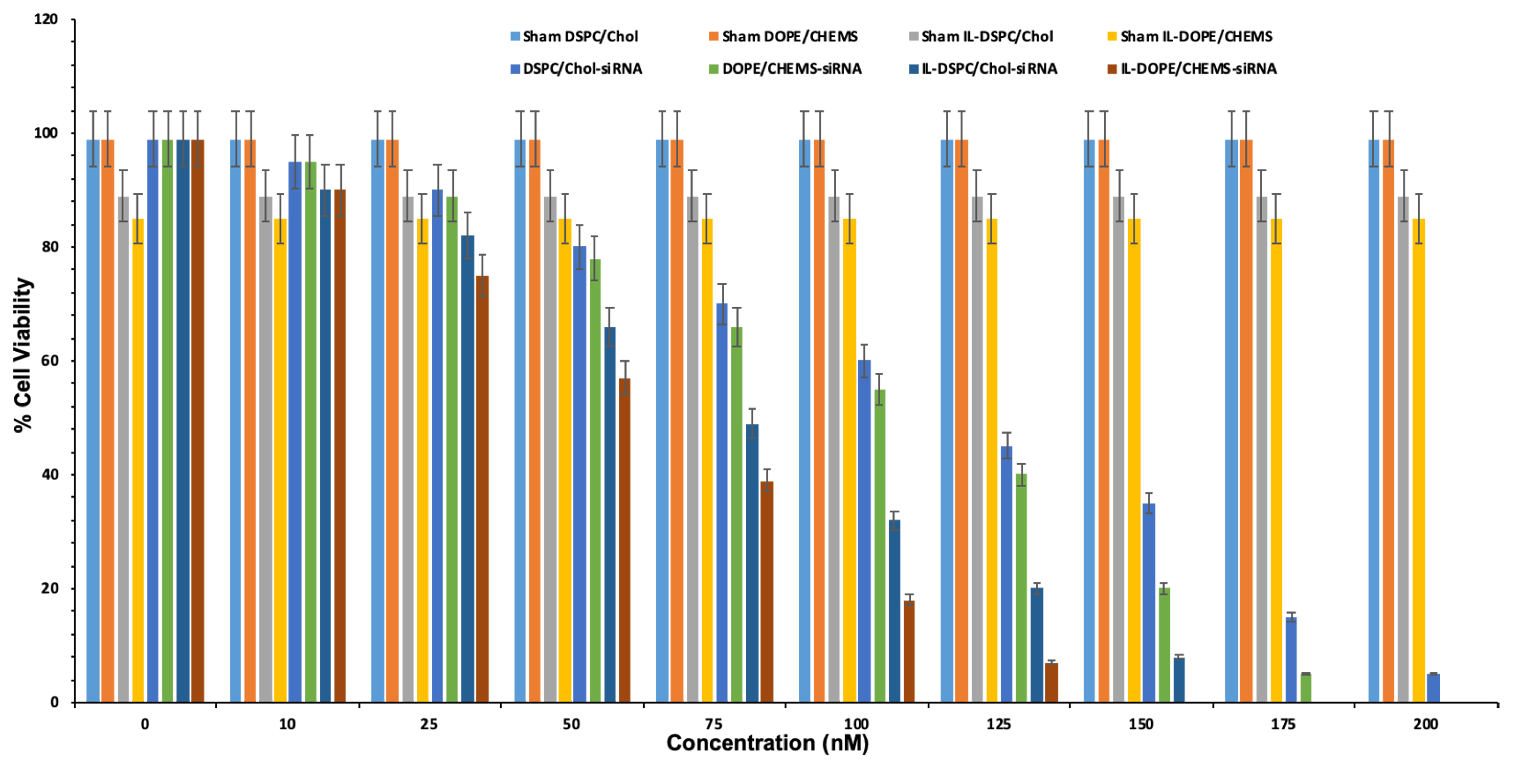 